Skyline Pop Top Price List 2021/22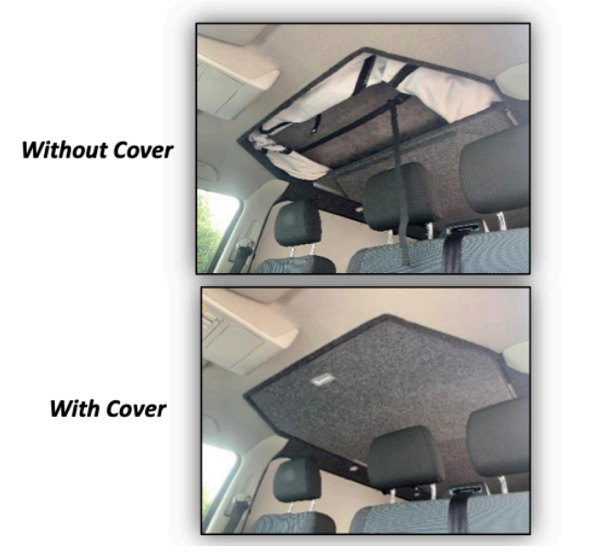 (All prices include VAT at 20%)Skyline roofs have full safety testing and TUV approval for T5/T6 roofs and Transit Customs. Roof: SWB T5/T6 Gloss Black or White Roof £2850 SWB Gloss Black or White Transit Custom Roof £3200SWB T5/T6 Aurora Gloss Black or White Roof £3300LWB T5/T6 Aurora Gloss Black or White Roof £3550Mattresses, carpeting and bed boards are not included in the above pricing.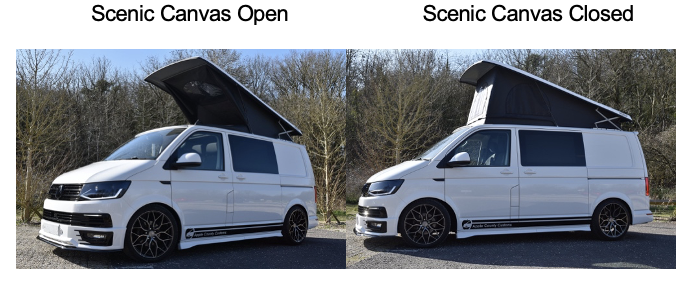 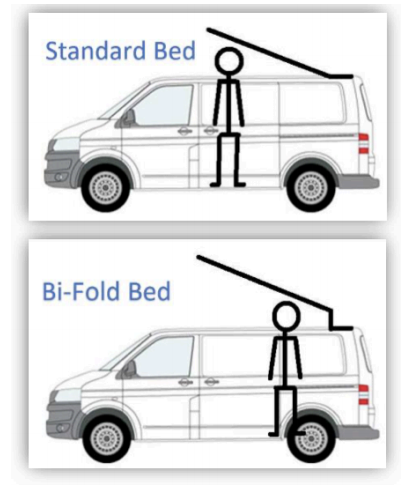 Beds: Standard Bed Board on Gas Rams - Carpeted £300Bi Fold Bed On Gas Rams - Carpeted £375 Extras:Scenic opening canvas £200Sliding Cover Panel - Carpeted £120 Mattress £80 Colour Coding £200Thermal Wrap SWB £260 Thermal Wrap LWB £275 Mattress £80 Trimming of Metal Work (essential):T5/T6 £175 Transit Custom £375 Caravelle/Shuttle £700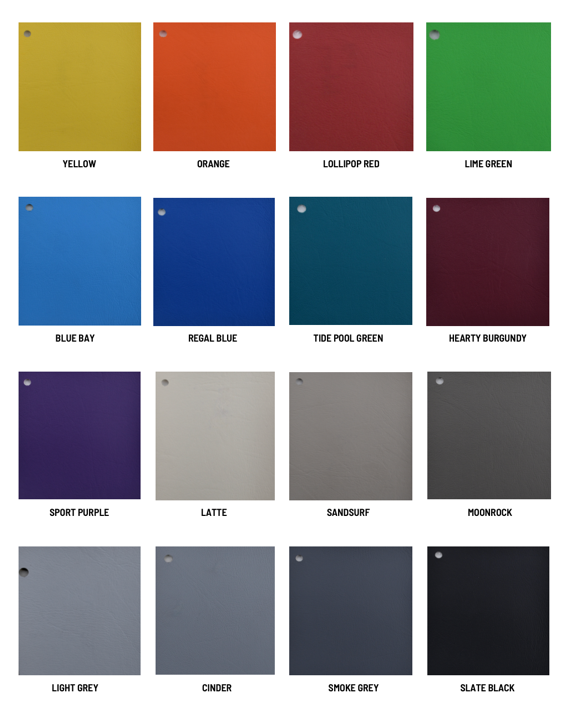 